      LOYOLA COLLEGE (AUTONOMOUS), CHENNAI – 600 034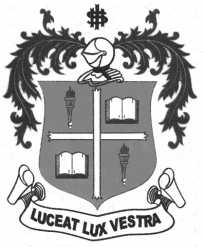     M.A. DEGREE EXAMINATION - SOCIAL WORKTHIRD SEMESTER – NOVEMBER 2012SW 3974 - PSYCHIATRIC DISORDERS (3)               Date : 01/11/2012 	Dept. No. 	  Max. : 100 Marks    Time : 9:00 - 12:00                                              PART - AAnswer All questions. Each answer should not exceed 50 words:		 	(10 x 2 = 20)Define Normality.Differentiate between night terrors and nightmares.Expand  ICD10 and DSMIV-RWhat is a psycho-somatic disorder?Define Cultural psychiatry?What is bulimia nervosa and anorexia nervosaWhat do you understand by term “clouding of consciousness”?What is organic psychoses?Explain the concept “Sexual Deviance “.Expand the  following ; ECT, EEG, MMSE, PTSD.PART - BAnswer any FOUR questions. Each answer should not exceed 300 words:		 (4 x 10 = 40)Highlight the  various components of Mental Status Examination.Enumerate the importance of a Psychiatric  Social Worker in psycho-social treatment of Bipolar disorder.Describe the signs, symptoms and treatment of Obsessive-Compulsive Disorder (OCD)Discuss the various types of psychiatric disorders affecting children.Briefly write on the following a)Epilepsy    b)Dementia   PART - CAnswer any TWO questions. Each answer should not exceed 600 words:		 (2 x 20 = 40)Narrate in detail the etiology, symptoms, sub-types and treatment of schizophrenia.With relevant examples from your field work  practice bring out the unique features and significance of Case – history recording in psychiatric setting.“About 25 percent of completed suicides occur among drug abusers and those with alcohol abuse problems. The suicide rate of people under age 30 is increasing, largely because of substance abuse among young adults” critically comment on the statement and highlight the problems associated with substance abuse and suicide.*****